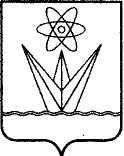 АДМИНИСТРАЦИЯЗАКРЫТОГО АДМИНИСТРАТИВНО –ТЕРРИТОРИАЛЬНОГО ОБРАЗОВАНИЯГОРОДА  ЗЕЛЕНОГОРСКАКРАСНОЯРСКОГО КРАЯП О С Т А Н О В Л Е Н И Е16.05.2022                           г. Зеленогорск                                       87-пО внесении изменений в Примерное положение об оплате труда работников муниципальных бюджетных учреждений города Зеленогорска, осуществляющих деятельность в сфере молодежной политики, находящихся в ведении Муниципального казенного учреждения «Комитет по делам культуры и молодежной политики города Зеленогорска», утвержденное  постановлением Администрации ЗАТО г. Зеленогорска от 21.12.2016 № 358-п      В соответствии с Трудовым кодексом Российской Федерации, постановлением Администрации ЗАТО г. Зеленогорска от 12.04.2021 № 46-п «Об утверждении Положения о системе оплате труда работников муниципальных учреждений города Зеленогорска», на основании Устава города ЗеленогорскаПОСТАНОВЛЯЮ: Внести в Примерное положение об оплате труда работников муниципальных бюджетных учреждений города Зеленогорска, осуществляющих  деятельность в сфере молодежной политики, находящихся в ведении Муниципального казенного учреждения «Комитет по делам культуры                           и молодежной политики города Зеленогорска», утвержденное постановлением Администрации ЗАТО г. Зеленогорска от 21.12.2016 № 358-п, изменения, изложив приложение № 1 в редакции согласно приложению к настоящему постановлению.  Настоящее постановление вступает в силу с 01.07.2022 и подлежит опубликованию в газете «Панорама». Глава ЗАТО г. Зеленогорска                                                                 М.В. СперанскийПриложение к постановлению Администрации ЗАТО г. Зеленогорскаот 16.05.2022  № 87-пПриложение № 1к Примерному положению об оплате труда работников муниципальных бюджетных учреждений города Зеленогорска, осуществляющих деятельность в сфере молодежной политики, находящихся в ведении Муниципального казенного учреждения «Комитет по делам культуры и молодежной политики города Зеленогорска»Минимальные размеры окладов (должностных окладов), ставок заработной платы№  
п/пПрофессиональная квалификационная группа,       
квалификационный уровень, должность, профессияМинимальный 
размер оклада
(должностного
оклада), ставок заработной платы, руб.1.Профессиональные квалификационные группы              
общеотраслевых должностей руководителей, специалистов и служащих                                            1.1.ПКГ «Общеотраслевые должности служащих первого уровня»                                               1 квалификационный уровень                            38132 квалификационный уровень                            40231.2.ПКГ «Общеотраслевые должности служащих второго уровня»                                               1 квалификационный уровень                            42312 квалификационный уровень                            46502.Профессиональные квалификационные группы              
общеотраслевых профессий рабочих                                            2.1.ПКГ «Общеотраслевые профессии рабочих первого уровня»1 квалификационный уровень32752 квалификационный уровень34332.2.ПКГ «Общеотраслевые профессии рабочих второго уровня»1 квалификационный уровень38132 квалификационный уровень46503 квалификационный уровень51094 квалификационный уровень61543.Профессиональные квалификационные группы должностей работников образования              «Профессиональная квалификационная группа должностей педагогических работников»3 квалификационный уровень80494 квалификационный уровень86364.Должности профессий работников, не вошедшие в квалификационные уровни ПКГНачальник лагеря9130Начальник (заведующий) отдела в учреждениях молодежной политики8213Методист по работе с молодежью5109